00/00/00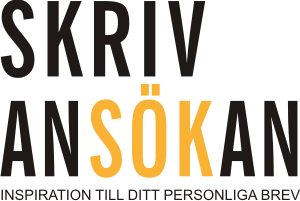 Lorem ipsum dolorAtt.: ametLOREM IPSUM DOLOR SIT, CONSECTETUER ADIPISCING ELITLorem ipsum dolor sit, consectetuer adipiscing elit, sed diam nonummy nibh euismod tincidunt ut laoreet dolore magna aliquam erat volutpat. Ut wisi enim ad minim veniam, quis nostrud exerci tation ullamcorper suscipit lobortis nisl ut aliquip ex ea commodo consequat laoreet dolore magna aliquam erat volutpat. Ut wisi enim ad minim veniam, quis nostrud exerci tation ullamcorper suscipit lobortis nisl ut aliquip ex ea commodo consequatLorem ipsum dolor sit, consectetuer adipiscing elit, sed diam nonummy nibh euismod tincidunt ut laoreet dolore magna aliquam erat volutpat. Ut wisi enim ad minim veniam, quis nostrud exerci tation ullamcorper suscipit lobortis nisl ut aliquip ex ea commodo consequat laoreet dolore magna aliquam erat volutpat. Ut wisi enim ad minim veniam, quis nostrud exerci tation ullamcorper suscipit lobortis nisl ut aliquip ex ea commodo consequatLorem ipsum dolor sit, consectetuer adipiscing elit, sed diam nonummy nibh euismod tincidunt ut laoreet dolore magna aliquam erat volutpat. Ut wisi enim ad minim veniam, quis nostrud exerci tation ullamcorper suscipit lobortis nisl ut aliquip ex ea commodo consequat laoreet dolore magna aliquam erat volutpat. Ut wisi enim ad minim veniam, quis nostrud exerci tation ullamcorper suscipit lobortis nisl ut aliquip ex ea commodo consequatMed vänliga hälsningarMalene TestKARRIÄRMÅLUt wisi enim ad minim veniam, quis nostrud exerci tation ullamcorper suscipit lobortis nisl ut aliquip ex ea commodo consequatLorem ipsum dolor sit, consectetuer adipiscing elit, sed diam nonummy nibh euismod tincidunt ut laoreet dolore magna aliquam erat volutpat. Ut wisi enim ad minim veniam, quis nostrud exerci tation ullamcorper suscipit lobortis nisl ut aliquip ex ea ARBETSERFARENHET0000 – 	COMMODO CONSEQUATLOREMullamcorper suscipit lobortis nisl ut ullamcorper suscipit lobortis nisl ut0000 – 0000	COMMODO CONSEQUATLOREMullamcorper suscipit lobortis nisl ut ullamcorper suscipit lobortis nisl utullamcorper suscipit lobortis nisl ut ullamcorper suscipit lobortis nisl ut0000 – 0000	COMMODO CONSEQUATLOREMullamcorper suscipit lobortis nisl ut ullamcorper suscipit lobortis nisl utullamcorper suscipit lobortis nisl ut ullamcorper suscipit lobortis nisl ut0000 – 0000	COMMODO CONSEQUATLOREMullamcorper suscipit lobortis nisl ut ullamcorper suscipit lobortis nisl ut0000 – 0000	COMMODO CONSEQUATLOREMullamcorper suscipit lobortis nisl ut ullamcorper suscipit lobortis nisl ut0000 – 0000	COMMODO CONSEQUATLOREM0000 – 0000	COMMODO CONSEQUATLOREMUTBILDNING0000 – 0000	COMMODO CONSEQUATLOREM	COMMODO CONSEQUATLOREM0000 – 0000	Ullamcorper suscipit lobortis 	0000 – 0000	Ullamcorper suscipit lobortis SPRÅK	Ullamcorper suscipit lobortisIT	Ommodo consequatLorem ipsum 